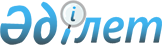 Бородулиха аудандық мәслихатының 2020 жылғы 16 қаңтардағы № 46-15-VI "2020-2022 жылдарға арналған Бородулиха ауданы Переменовка ауылдық округінің бюджеті туралы" шешіміне өзгерістер енгізу туралы
					
			Күшін жойған
			
			
		
					Шығыс Қазақстан облысы Бородулиха аудандық мәслихатының 2020 жылғы 23 қазандағы № 54-8-VI шешімі. Шығыс Қазақстан облысының Әділет департаментінде 2020 жылғы 3 қарашада № 7761 болып тіркелді. Күші жойылды - Шығыс Қазақстан облысы Бородулиха аудандық мәслихатының 2021 жылғы 19 қаңтардағы № 2-15-VII шешімімен
      Ескерту. Күші жойылды - Шығыс Қазақстан облысы Бородулиха аудандық мәслихатының 19.01.2021 № 2-15-VII шешімімен (01.01.2021 бастап қолданысқа енгізіледі). 
      ЗҚАИ-ның ескертпесі.
      Құжаттың мәтінінде түпнұсқаның пунктуациясы мен орфографиясы сақталған.
      Қазақстан Республикасының 2008 жылғы 4 желтоқсандағы Бюджет кодексінің 104-бабының 5-тармағына, Қазақстан Республикасының 2001 жылғы 23 қаңтардағы "Қазақстан Республикасындағы жергілікті мемлекеттік басқару және өзін-өзі басқару туралы" Заңының 6-бабы 1-тармағының 1) тармақшасына сәйкес, Бородулиха аудандық мәслихаты ШЕШІМ ҚАБЫЛДАДЫ: 
      1. Бородулиха аудандық мәслихатының 2020 жылғы 16 қаңтардағы № 46-15-VI "2020-2022 жылдарға арналған Бородулиха ауданы Переменовка ауылдық округінің бюджеті туралы" (Нормативтік құқықтық актілерді мемлекеттік тіркеу тізілімінде 6603 нөмірімен тіркелген, Қазақстан Республикасы нормативтік құқықтық актілерінің электрондық түрдегі Эталондық бақылау банкінде 2020 жылғы 23 қаңтарда, "Пульс района", "Аудан тынысы" аудандық газеттерінде 2020 жылғы 21 ақпанда жарияланған) шешіміне мынадай өзгерістер енгізілсін:
      1-тармақ мынадай редакцияда жазылсын:
      "1. 2020-2022 жылдарға арналған Переменовка ауылдық округінің бюджеті тиісінше 1, 2, 3-қосымшаларға сәйкес, соның ішінде 2020 жылға арналған мынадай көлемдерде бекітілсін:
      1) кірістер – 27946 мың теңге, соның ішінде:
      салықтық түсімдер – 4813 мың теңге;
      салықтық емес түсімдер – 0 теңге;
      негізгі капиталды сатудан түсетін түсімдер – 0 теңге;
      трансферттер түсімі – 23133 мың теңге;
      2) шығындар – 28468,4 мың теңге;
      3) таза бюджеттік кредиттеу – 0 теңге; 
      4) қаржы активтерімен операциялар бойынша сальдо – 0 теңге;
      5) бюджет тапшылығы (профициті) – -522,4 мың теңге;
      6) бюджет тапшылығын қаржыландыру (профицитін пайдалану) – 522,4 мың теңге, соның ішінде:
      бюджет қаражатының пайдаланылатын қалдықтары – 522,4 мың теңге.";
      осы шешімнің қосымшасына сәйкес аталған шешімнің 1-қосымшасы жаңа редакцияда жазылсын. 
      2. Осы шешім 2020 жылғы 1 қаңтардан бастап қолданысқа енгізіледі. 2020 жылға арналған Переменовка ауылдық округінің бюджеті
					© 2012. Қазақстан Республикасы Әділет министрлігінің «Қазақстан Республикасының Заңнама және құқықтық ақпарат институты» ШЖҚ РМК
				
      Сессия төрағасы 

У. Эфендиев

      Аудандық мәслихат хатшысы 

У. Майжанов
Бородулиха аудандық 
мәслихатының 
2020 жылғы 23 қазаны 
№ 54-8-VI шешіміне қосымша
Санаты
Санаты
Санаты
Санаты
Сома (мың теңге)
Сыныбы
Сыныбы
Сыныбы
Сома (мың теңге)
Ішкі сыныбы
Ішкі сыныбы
Сома (мың теңге)
Кiрiстер атауы
Сома (мың теңге)
I.КІРІСТЕР
27946
1
Салықтық түсiмдер
4813
01
Табыс салығы
416
2
Жеке табыс салығы 
416
04
Меншікке салынатын салықтар
4397
1
Мүлiкке салынатын салықтар
77
3
Жер салығы
192
4
Көлiк құралдарына салынатын салық
4128
2
Салықтық емес түсімдер
0
3
Негізгі капиталды сатудан түсетін түсімдер
0
4
Трансферттер түсімі
23133
02
Мемлекеттiк басқарудың жоғары тұрған органдарынан түсетiн трансферттер
23133
3
Аудандардың (облыстық маңызы бар қаланың) бюджетінен трансферттер
23133
Функционалдық топ
Функционалдық топ
Функционалдық топ
Функционалдық топ
Функционалдық топ
Сома (мың теңге)
Кіші функция
Кіші функция
Кіші функция
Кіші функция
Сома (мың теңге)
Бюджеттік бағдарламалардың әкімшісі
Бюджеттік бағдарламалардың әкімшісі
Бюджеттік бағдарламалардың әкімшісі
Сома (мың теңге)
Бағдарлама
Бағдарлама
Сома (мың теңге)
Атауы
Сома (мың теңге)
II. ШЫҒЫНДАР
28468,4
01
Жалпы сипаттағы мемлекеттiк қызметтер
16948
1
Мемлекеттi басқарудың жалпы функцияларын орындайтын өкiлетті, атқарушы және басқа органдар
16948
124
Аудандық маңызы бар қала, ауыл, кент, ауылдық округ әкімінің аппараты
16948
001
Аудандық маңызы бар қала, ауыл, кент, ауылдық округ әкімінің қызметін қамтамасыз ету жөніндегі қызметтер
15148
032
Ведомстволық бағыныстағы мемлекеттік мекемелер мен ұйымдардың күрделі шығыстары
1800
06
Әлеуметтiк көмек және әлеуметтiк қамсыздандыру
990
9
Әлеуметтiк көмек және әлеуметтiк қамтамасыз ету салаларындағы өзге де қызметтер 
990
124
Аудандық маңызы бар қала, ауыл, кент, ауылдық округ әкімінің аппараты
990
026
Жергілікті деңгейде халықты жұмыспен қамтуды қамтамасыз ету
990
07
Тұрғын үй-коммуналдық шаруашылық
2726,8
3
Елді-мекендерді көркейту
2726,8
124
Аудандық маңызы бар қала, ауыл, кент, ауылдық округ әкімінің аппараты
2726,8
008
Елді мекендердегі көшелерді жарықтандыру 
1234,4
009
Елді мекендердің санитариясын қамтамасыз ету
620
011
Елді мекендерді абаттандыру мен көгалдандыру
872,4
08
Мәдениет, спорт, туризм және ақпараттық кеңістiк
5083
1
Мәдениет саласындағы қызмет
5083
124
Аудандық маңызы бар қала, ауыл, кент, ауылдық округ әкімінің аппараты
5083
006
Жергілікті деңгейде мәдени-демалыс жұмыстарын қолдау
5083
12
Көлiк және коммуникация
2680
1
Автомобиль көлiгi
2680
124
Аудандық маңызы бар қала, ауыл, кент, ауылдық округ әкімінің аппараты
2680
013
Аудандық маңызы бар қалаларда, ауылдарда, кенттерде, ауылдық округтерде автомобиль жолдарының жұмыс істеуін қамтамасыз ету
2680
15
Трансферттер
40,6
1
Трансферттер 
40,6
124
Аудандық маңызы бар қала, ауыл, кент, ауылдық округ әкімінің аппараты
40,6
048
Пайдаланылмаған (толық пайдаланылмаған) нысаналы трансферттерді қайтару
40,6
ІІІ. Таза бюджеттік кредиттеу
0
IV.Қаржы активтерімен операциялар бойынша сальдо
0
Қаржы активтерін сатып алу
0
Мемлекеттiң қаржы активтерiн сатудан түсетiн түсiмдер 
0
V. Бюджет тапшылығы (профициті)
-522,4
VI. Бюджет тапшылығын қаржыландыру (профицитiн пайдалану)
522,4
8
Бюджет қаражатының пайдаланылатын қалдықтары
522,4
01
Бюджет қаражатының қалдықтары
522,4
1
Бюджет қаражатының бос қалдықтары
522,4